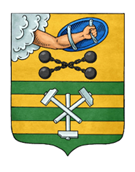 ПЕТРОЗАВОДСКИЙ ГОРОДСКОЙ СОВЕТ35 сессия 28 созываРЕШЕНИЕот 2 декабря 2020 г. № 28/35-649О принятии в первом чтении проекта решения о бюджетеПетрозаводского городского округа на 2021 год и наплановый период 2022 и 2023 годов и об основныххарактеристиках бюджета Петрозаводского городскогоокруга на 2021 год и на плановый период 2022 и 2023 годовРассмотрев представленный Администрацией Петрозаводского городского округа к первому чтению проект решения о бюджете Петрозаводского городского округа на 2021 год и на плановый период 2022 и 2023 годов, Петрозаводский городской СоветРЕШИЛ:1. Утвердить основные характеристики бюджета Петрозаводского городского округа (далее - бюджет городского округа) на 2021 год:1) прогнозируемый общий объем доходов бюджета городского округа в сумме 6 210 914,5 тыс. руб., в том числе объем безвозмездных поступлений в сумме 3 808 524,1 тыс. руб., из них объем получаемых межбюджетных трансфертов в сумме 3 800 958,9 тыс. руб.;2) общий объем расходов бюджета городского округа в сумме 6 210 914,5 тыс. руб.;3) дефицит бюджета городского округа в сумме 0,0 тыс. руб. 2. Утвердить верхний предел муниципального внутреннего долга Петрозаводского городского округа по состоянию на 01 января 2022 года в сумме 2 237 734,0 тыс. руб., в том числе верхний предел долга по муниципальным гарантиям 0,0 тыс. руб.3. Утвердить основные характеристики бюджета городского округа на                                       2022 год и на 2023 год:1) прогнозируемый общий объем доходов бюджета городского округа на 2022 год в сумме 5 737 728,5 тыс. руб., в том числе объем безвозмездных поступлений в сумме 3 283 998,2 тыс. руб., из них объем получаемых межбюджетных трансфертов в сумме 3 283 709,6 тыс. руб., и на 2023 год в сумме 5 156 513,1 тыс. руб., в том числе объем безвозмездных поступлений в сумме 2 597 891,4 тыс. руб., из них объем получаемых межбюджетных трансфертов в сумме 2 597 891,4 тыс. руб.;2) общий объем расходов бюджета городского округа на 2022 год в сумме 5 737 728,5 тыс. руб., в том числе условно утверждаемые расходы в сумме 69 250,5 тыс. руб., и на 2023 год в сумме 5 156 513,1 тыс. руб., в том числе условно утверждаемые расходы в сумме 135 831,1 тыс. руб.;3) дефицит бюджета городского округа на 2022 год в сумме 0,0 тыс. руб., дефицит бюджета городского округа на 2023 год в сумме 0,0 тыс. руб. 4. Утвердить верхний предел муниципального внутреннего долга Петрозаводского городского округа по состоянию на 01 января 2023 года в сумме 2 237 734,0 тыс. руб., в том числе верхний предел долга по муниципальным гарантиям 0,0 тыс. руб., и на 01 января 2024 года в сумме 2 237 734,0 тыс. руб., в том числе верхний предел долга по муниципальным гарантиям 0,0 тыс. руб.И.о. ПредседателяПетрозаводского городского Совета                                   А.Ю. ХанцевичГлава Петрозаводского городского округа                          И.Ю. Мирошник